МУНИЦИПАЛЬНОЕ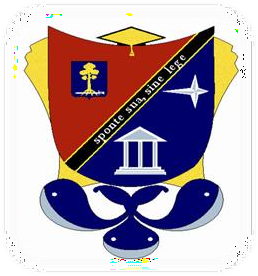 ОБЩЕОБРАЗОВАТЕЛЬНОЕ БЮДЖЕТНОЕ УЧРЕЖДЕНИЕ«ГИМНАЗИЯ» Г.СЕРТОЛОВОДОПОЛНИТЕЛЬНОЕ ОБРАЗОВАНИЕИнформационная карта образовательной программы.Название образовательнойпрограммы«ЗАРНИЦА»НаправленностьСоциально-гуманитарнаяЦельГражданско-патриотическое и военно-спортивное воспитание учащихся.Возрастобучающихся13-15 летСрок реализации программы /Год обучения / количество часовСрок реализации программы – 1 год. 1 год обучения- 192 часа.Режим и формы занятийРежим занятий: 3 занятия по 2 часа в неделю.Формы занятий: групповые, индивидуально-групповые:теоретические, практические, комбинированные занятия.Ожидаемые результатыПовышение уровня физической подготовки учащихсяПовышение интереса к туризму и спортуПриобретение спортивных и туристических навыковРазвитие чувств патриотизма, гражданственности, ответственности.Формы отслеживания результатовФормы подведения итогов реализации образовательной программы:контрольные зачеты и упражнении;соревнования школьного и муниципального масштабовучастие в муниципальных, районных этапах игры «Зарница. Контрольные зачеты проводятся регулярно в учебных целях как более высокая ступень учебных зачетов с заданиями. Кроме того, контрольные зачеты незаменимы при подготовке к соревнованиям.ПримечанияВоенно-патриотическое воспитание школьников включает в себя начальную военную, военно-техническую, морально-психологическую подготовку. В основе практики военно-патриотического воспитания должен лежать принцип единства всех его составных частей, что позволит наиболее полно сформировать качества: любовь к стране, дисциплинированность, мужество, волю, смелость, находчивость, силу,выносливость и ловкость.